Вариант 11.Степень окисления азота в соединении  HNO32. Записать качественная реакция на аммоний-ион.3. Осуществить  превращениеNH3      NO    NO2       HNO3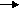 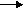 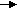 Вариант 21.Степень окисления азота в соединении  Ca(NO3)22. Записать качественная реакция на нитрат-ион3. Осуществить  превращениеNH3      NH4Cl      NH3Вариант 31.Степень окисления азота в соединении  NaNO32. Записать уравнение реакции получения азота.3. Записать уравнение реакцииСu +  HNO3(конц)Вариант 41.Какие металлы пассивируются в азотной кислоте.2. Первая помощь при попадании азотной кислоты на кожу.3. Записать уравнение реакции разложения азотной кислотыВариант 11.Степень окисления азота в соединении  HNO32. Записать качественная реакция на аммоний-ион.3. Осуществить  превращениеNH3      NO    NO2       HNO3Вариант 21.Степень окисления азота в соединении  Ca(NO3)22. Записать качественная реакция на нитрат-ион3. Осуществить  превращениеNH3      NH4Cl      NH3Вариант 31.Степень окисления азота в соединении  NaNO32. Записать уравнение реакции получения азота.3. Записать уравнение реакцииСu +  HNO3(конц)Вариант 41.Какие металлы пассивируются в азотной кислоте.2. Первая помощь при попадании азотной кислоты на кожу.3. Записать уравнение реакции разложения азотной кислотыВариант 11.Степень окисления азота в соединении  HNO32. Записать качественная реакция на аммоний-ион.3. Осуществить  превращениеNH3      NO    NO2       HNO3Вариант 21.Степень окисления азота в соединении  Ca(NO3)22. Записать качественная реакция на нитрат-ион3. Осуществить  превращениеNH3      NH4Cl      NH3Вариант 31.Степень окисления азота в соединении  NaNO32. Записать уравнение реакции получения азота.3. Записать уравнение реакцииСu +  HNO3(конц)Вариант 41.Какие металлы пассивируются в азотной кислоте.2. Первая помощь при попадании азотной кислоты на кожу.3. Записать уравнение реакции разложения азотной кислоты